TC Piramida J. Gagarina 151B, lok. 9   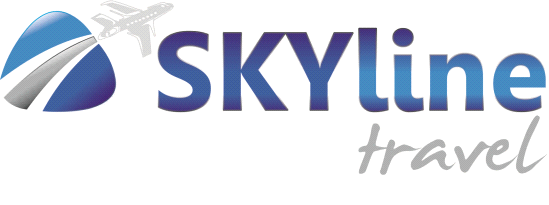 tel/011/318-7666  OTP 28/2013 od 29.03.2013.                                                                                    PIB 107479085  MB 20811315  Ž.R. 205-175691-16  www.skyline.co.rs       office@skyline.co.rs                                                                                                                                                                 Posrednik: Skyline travelImpozantan broj dvoraca je izgrađen tokom prethodnih hiljadu godina u najjužnijoj nemačkoj pokrajini, Bavarskoj, čiji je glavni grad Minhen. Ove građevine su tokom vekova bile sedišta najvažnijih istorijskih događaja i u njima su živele najpoznatije ličnosti nemačke istorije. Takozvana "Romantična ruta" kao najznačajniji trgovački put kroz Bavarsku donosila je prosperitet i bogatstvo, a radi njene zaštite mnogo dvoraca  i utvrđenja je sagrađeno upravo uz ovaj put.Jedna od najpoznatijih turističkih atrakcija Nemačke je "Romantična ulica" koja je nastala 1950. godine kako bi privukla turiste u tek stvorenu Federalnu Republiku Nemačku. Danas, najpoznatiji i najposećeniji dvorci su oni koji je izgradio kralj Ludvig II: Nojšvanštajn, Linderhof, Herenhimze... Dvorci su izgrađeni u oblasti Bavarskih Alpa. Izgradnja ovih dvoraca teži da prikaže i sačuva ne samo starogermansku mitologiju,već i romantičan, viteški srednji vek u Nemačkoj.OBILASCI: Salzburg, Minhen, dvorci Nojšvanštajn, Linderhof i Herenhimze, FisenPROGRAM PUTOVANJA:1. dan  BEOGRADPolazak iz Beograda oko 19:00 sa perona glavne autobuske stanice ( BAS – a ), ulaz iz Karađorđeve ulice, (proveriti 3 dana pre putovanja tačno vreme i mesto polaska autobusa). Noćna vožnja kroz Hrvatsku, Sloveniju i Austriju prema Nemačkoj. 2. dan SALZBURG – MINHENDolazak u jutarnjim časovima u poznati austrijski grad Salzburg. Po dolasku obilazak grada: Katedrala, Glokenšpil, Nadbiskupska palata, Mocartova kuća, Getraidegase, Mirabel dvorac i vrt... Slobodno vreme. Nastavak putovanja prema  Minhenu. Smeštaj u hotel. Slobodno vreme za individualne aktivnosti. Individualni odlazak na  DOČEK NOVE  2019.GODINE. Individualni povratak u hotel. Noćenje.3. dan  Minhen Doručak. Panoramski obilazak Minhena: dvorac Nimfenburg – letnja rezidencija dinastije Vitelsbah, kraljevska rezidencija, Nacionalna opera i pozorište, galerija nove i stare Pinakoteke, glavni trg Marienplac sa starom i novom  zgradom opštine i čuvenim Glokenšpilom (zvona), pijaca Viktualienmarkt... Nakon obilaska slobodno vreme za šetnju i individualne aktivnosti (preporuka: pinakoteke, muzej BMW, Olimpijsko selo...). Povratak u hotel. U večernjim časovima mogućnost organizovanja fakultativnog odlaska na večeru u jednu od najpoznatijih pivnica. Noćenje.4. dan  Minhen – DVORAC NOJŠVANŠTAJN – DVORAC LINDERHOF – FISEN  – MINHENDoručak. Odlazak do dvorca Nojšvanštajn, koji je podignut na nepristupačnoj  litici u stilu staronemačkih viteških zamkova. Inspirisao je Volta Diznija na izradu prepoznatljive “špice” za brojne crtane filmove. Nastavak putovanja do gradića Fisen, koji se nalazi na najvišoj tački u Bavarskoj (808m nadmorske visine). Nakon obilaska, nastavak putovanja do dvorca  Linderhof, palate bavarskog kralja Ludviga II (druga polovina XIX veka). Prvobitno je izgrađen za potrebe lova, za Ludvigovog oca Maksimilijana II, kasnije ga je Ludvig II preuredio u skladu sa svojim ukusom za ekscentričnost i pozlatio njegove odaje. Povratak u Minhen u večernjim časovima. Noćenje.5. dan  MINHEN – DVORAC HERENHIMZE Doručak. Nakon doručka napuštanje hotela. Polazak prema najvećem bavarskom jezeru Himze. Po dolasku vožnja brodom do ostrva na kojem se nalazi prelepi dvorac Herenhimze. Obilazak dvorca, koji je podignut poslednji, u rokoko stilu, po uzoru na Versaj. Nakon obilaska povratak brodom sa ostrva. U poslepodnevnim časovima polazak za Beograd. Noćna vožnja kroz Austriju, Sloveniju i Hrvatsku prema Beogradu. 6. dan   BEOGRAD – Dolazak u Beograd u ranim jutarnjim časovima.                 ( Kraj usluga )C E N A :Aranžman se plaća u dinarskoj protivvrednosti po prodajnom kursu ProCredit banke na dan uplate.Cena iz tabele je u evrima.CENA ARANŽMANA OBUHVATA: prevoz autobusom turističke klase na relacijama navedenim u programu (visokopodni, sa klimom, TV-om i audio opremom)smeštaj u Minhenu (3 noćenja sa doručkom – kontinentalni švedski sto) u hotelu sa 3* u 1/2 i 1/2+1 sobamaobilaske prema programu (Minhen, Salzburg)troškove organizacije i vođenja aranžmanaUsluge licenciranog pratioca grupeCENA ARANŽMANA NE OBUHVATA:troškove rezervacija, ulaznica i prevoza za dvorce Linderhof, Nojšvanštajn i Herenhimze – 40 € odrasli/ 20 € deca (plaćanje na licu mesta)vožnju brodom do zamka Herenhimze (povratna karta, plaća se na licu mesta) – 7,5 € odrasli / 4 € deca od 4 – 12 godina / besplatno deca od 0 – 4 godinemeđunarodno zdravstveno osiguranje za ceo period boravka (izdaje se u agenciji, osigurana suma je 30.000 €)osiguranje od otkaza ili prekida turističkog putovanja. Plaća se u iznosu od 2% od ukupne cene aranžmana.      Potrebne informacije mogu se dobiti u svim poslovnicama, ili putem telefona.PREPORUKA AGENCIJE JE DA PUTNIK POSEDUJE OBE VRSTE OSIGURANJAulaznice i fakultativne izleteCENE FAKULTATIVNIH IZLETA PO OSOBI (podložne su promenama, minimum za realizaciju izleta je 30 putnika,  deca od 2-12 godina ostvaruju popust, deca od 0-2 godine besplatno): Večera u pivnici – 27 €NAPOMENE U VEZI FAKULTATIVNIH IZLETA:Fakultativni izleti nisu obavezni deo programa i zavise od broja prijavljenih putnika. Cena se uglavnom sastoji od troškova rezervacije, prevoza, vodiča, ulaznica, organizacije... Termini fakultativnih izleta su promenljivi i zavise od slobodnih termina po lokalitetima, broja prijavljenih putnika i objektivnih okolnosti. Fakultativni izleti su organizovani od strane lokalne agencije, ino-partnera Organizatora putovanja. Svu odgovornost prilikom izvodjenja fakultativnih izleta snosi ino-partner.DOPLATA ZA 1/1 SOBU:  40% od cene aranžmanaPOPUSTI:  deca od 0 – 2 godine besplatno u pratnji dve punoplatežne osobe (imaju sedište u autobusu, nemaju ležaj u hotelu)    deca od 2 – 12 godina popust 10% u pratnji dve punoplatežne osobe (imaju sedište u autobusu, imaju pomoćni ležaj u         hotelu)          treća odrasla osoba u 1/2+1 sobi popust 5% SOPSTVENI PREVOZ:  NE POSTOJI MOGUĆNOST UMANJENJA CENE ZA SOPSTVENI PREVOZpre polaska na put podići u agenciji vaučer, koji mogu tražiti granične vlasti prilikom ulaska u druge zemaljepostoji mogućnost dodatnih noćenja uz doplatu u gradovima po izboru (raspitati se u agenciji)OPIS I LOKACIJA HOTELA:Smeštaj je u Minhenu (Nemačka) u hotelu sa 3* . Svaki hotel iz ove ponude ima restoran, a svaka soba ima tuš/WC. Smeštaj je u navedenim hotelima do popune mesta: HOTEL TRYP MUNICH NORTH 3*  www.tryphotels.com/en/our-hotels/germany/munich/tryp-by-wyndham-munich-north/Hotel se nalazi na liniji gradskog prevoza, na oko 20km od centra grada. Hotel ima 143 sobe, restoran, bar, besplatan WiFi. Svaka soba ima kupatilo (tuš/WC), TV, telefon. Doručak se služi po principu samoposluživanja.POLASCI IZ DRUGIH MESTA (mora se najaviti prilikom rezervacije aranžmana):OSTALA MESTA – postoji mogućnost usputnih ulazaka i izlazaka putnika na skoro svim benzinskim pumpama, restoranima i motelima uz autoput Beograd – Zagreb do graničnog prelaza Batrovci (granica sa Hrvatskom)     Cena povratnog transfera je po osobi.NAČINI PLAĆANJA ARANŽMANA:30% prilikom rezervacije, a ostatak od 70% najkasnije 10 dana pre putovanja30% prilikom rezervacije, a ostatak od 70% u jednakim mesečnim ratama, čekovima građana (obavezna  je  doplata od 1,5%  po mesecu, na deo koji se plaća odloženo) najkasnije do:       Za polaske od 01.10.2018. do 01.02.2019……………....…….15.04.2019.platne kartice (Visa, Dina, Master, Maestro, American Express)NAPOMENE U VEZI SMEŠTAJA: U smeštajne objekte se ulazi prvog dana boravka od 14:00 časova (postoji mogućnost ranijeg ulaska), a napuštaju se poslednjeg dana boravka do 09:00 časova. Svaki hotel ima restoran. Svaka soba ima tuš/WC. Smeštaj iz ove ponude registrovan je, pregledan i standardizovan od strane Nacionalne turističke asocijacije zemlje u kojoj se nalazi. Opis destinacija i smeštaja dostupan je u agenciji ili na web-stranici www.vivatravel.rs Opisi smeštajnih objekata su informativnog karaktera. Za eventualna odstupanja i kvalitet usluge u okviru smeštajnih objekata, organizator putovanja ne snosi odgovornost, jer to isključivo zavisi od smeštajnih objekataObjašnjenje: kontinentalni švedski sto – manji izbor namirnica i uglavnom je slatki doručak. Uglavnom je zastupljena internacionalna kuhinjaU pojedinim smeštajnim objektima treći i četvrti ležaj mogu biti pomoćni. Dimenzija i izgled pomoćnog ležaja zavise od mogućnosti smeštajnih objekata, može biti sofa na razvlačenje, ali je uglavnom standardne veličine tako da je zbog pomoćnog ležaja, trećoj odrasloj osobi odobren popust u iznosu od 5 %.U slučaju da su u pitanju Ibis Budget hoteli, pomoćni ležaj je krevet na sprat zbog čega treća odrasla osoba ima popust u iznosu od 20 %.Organizator putovanja ne može da utiče na razmeštaj po sobama, jer to isključivo zavisi od recepcije smeštajnog objektaNeki od dopunskih sadržaja smeštajnih objekta su dostupni uz doplatu. Postoji mogućnost odstupanja i promena oko dostupnosti nekih sadržaja, jer isključivo zavise od smeštajnih objekata (npr. sef, parking, mini-bar, TV,  klima uređaj...)Jačina signala Wi-Fi internet konekcije zavisi od kvaliteta signala koji pruža lokalni provajder kojeg je vlasnik hotela odabrao i od trenutnog broja korisnika na mreži. Organizator putovanja ne može da utiče i nije odgovoran za kvalitet Wi-Fi konekcije.OPŠTE NAPOMENE:                      Proveriti 3 dana pre putovanja tačno vreme i mesto polaskaKod autobuskih aranžmana  predviđene su pauze radi usputnog odmora na oko 3 do 4 sata vožnje. Zaustavljanja su na usputnim stajalištima ili benzinskim pumpama, a u zavisnosti od uslova na putu i raspoloživosti kapaciteta stajalištaDužina trajanja slobodnog vremena za individualne aktivnosti tokom programa putovanja zavisi od objektivnih okolnosti (npr. dužine trajanja obilazaka,  termina polazaka…)Svaki komad prtljaga mora biti obeležen Viva obeleživačima sa upisanim podacima putnika (ime i prezime, broj telefona)Za sve informacije date usmenim, telefonskim ili elektronskim putem agencija ne snosi odgovornost. Validan je samo pisani program putovanja istaknut u prostorijama agencije Organizator putovanja zadržava pravo promene programa putovanja usled nepredviđenih objektivnih okolnosti (npr. gužva na granicama, gužva u saobraćaju, zatvaranje nekog od lokaliteta predviđenog za obilazak...) Potpisnik ugovora o putovanju ili predstavnici grupe putnika obavezni su da sve putnike upoznaju sa ugovorenim programom  putovanja, uslovima plaćanja i osiguranja, kao i Opštim uslovima putovanja organizatora putovanjaRok za prijavu uglavnom zavisi od popunjenosti. Preporuka je da se raspitate o aranžmanu minimum 4 – 8 nedelja unapredMaloletni putnici prilikom putovanja moraju imati overenu saglasnost roditeljaSva vremena u programima putovanja su data po lokalnom vremenu zemlje u kojoj se boraviPutnici koji poseduju inostrani pasoš dužni su sami da se informišu kod nadležnog konzulata o uslovima koji važe za odredišnu ili tranzitnu zemlju (vizni, carinski, zdravstveni i dr.) i da sami blagovremeno i uredno obezbede potrebne uslove i ispravePreporuka je, da se putnici sa novim crvenim pasošima, informišu o uslovima ulaska u zemlje Evropske unije (potrebna novčana sredstva za boravak, zdravstveno osiguranje, potvrde o smeštaju ...) na web-stranici Delegacije Evropske unije u Srbiji www.europa.rs ili u ambasadi ili konzulatu zemlje u koju putuju. Agencija ne snosi odgovornost u slučaju da pogranične vlasti onemoguće putniku ulaz na teritoriju Evropske unijeZbog poštovanja satnica predviđenih programom putovanja, kao i poštovanja vremena ostalih putnika iz grupe, ne garantujemo mogućnost zadržavanja na granici koja predstavlja izlazak iz Evropske Unije, radi overe računa i povraćaja poreza iz Evropske Unije (TAX FREE)Naša preporuka je da povedete računa na Vašem putovanju o ličnim dokumentima i novcu. Molimo Vas da pažljivo pročitate Opšte uslove putovanjaOrganizator putovanja je Turistička agencija VIVA, licenca OTP br.107/2016. Uz ovaj program važe Opšti uslovi putovanja organizatora putovanja. Aranžman je rađen na bazi od minimum 45 prijavljenih putnika i usled nedovoljnog broja putnika organizator putovanja ima pravo otkaza putovanja, najkasnije 5 dana pre termina polaska. Organizator putovanja zadržava pravo korekcije ugovorene cene  pre početka putovanja usled promene u kursu razmene valute ili promene u tarifama prevoznika i u zakonom predviđenim slučajevimaCenovnik za Dvorce Bavarske (Doček Nove 2019.godine, autobus, 6 dana) br.1 od 19.09.2018.- DOČEK NOVE 2019.GODINE –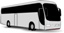 BUS- DOČEK NOVE 2019.GODINE –6 dana6 dana6 danaN E M A Č K AN E M A Č K AN E M A Č K AN E M A Č K AN E M A Č K ADVORCI  BAVARSKE DVORCI  BAVARSKE DVORCI  BAVARSKE DVORCI  BAVARSKE DVORCI  BAVARSKE - najlepši dvorci Evrope -- najlepši dvorci Evrope -Paket aranžman  / autobuski prevoz, smeštaj i obilasci Paket aranžman  / autobuski prevoz, smeštaj i obilasci Paket aranžman  / autobuski prevoz, smeštaj i obilasci OpisTermin putovanjaTermin putovanjaHotelCena po osobiDoček Nove godine30.12.2018 - 04.01.2019.30.12.2018 - 04.01.2019.Tryp Munich North 3*179 €GRADMESTO POLASKACENA POVRATNOG TRANSFERASUBOTICAparking kod radničkog univerziteta25 EURNOVI SADparking kod železničke stanice15 EUR